Frage 1 	Frage 2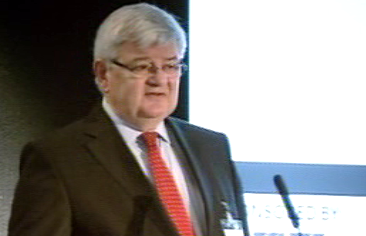 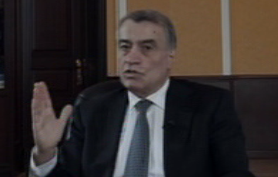 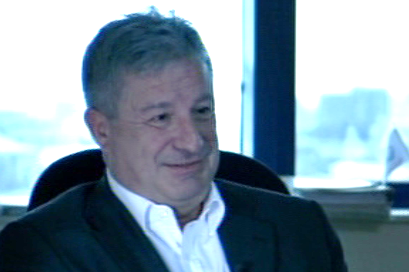 Frage 3	Frage 4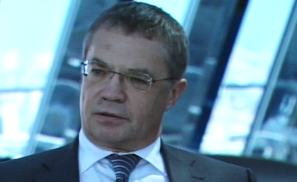 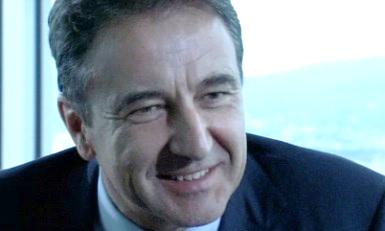 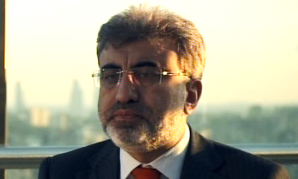 